UNIT OF INQUIRY 1UNIT OF INQUIRY 2LANGUAGEMATHSICT	ARTFRENCHMUSICPE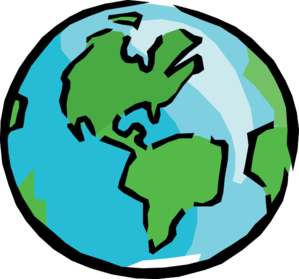 Central IdeaOur everyday choices affect our wellbeing. Key ConceptsResponsibilityCausationRelated ConceptsHealthRoutinesChoicesConsequencesWellbeingLines of InquiryChoices we make everydayPhysical and mental wellbeingConsequences of choicesKey VocabularyHealthy , informed , food groups, vitamins, routine, daily, design, exercise, lifestyle, diet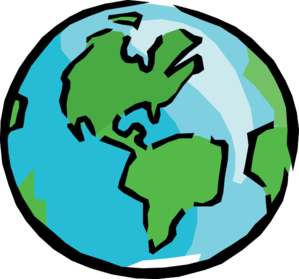 Central IdeaWe have a responsibility towards sustaining our local environment.Key ConceptsResponsibilityConnectionRelated conceptsInterdependenceEnvironmentSustainabilityLines of InquiryOur local natural environmentPersonal choices that help sustain the environmentReduce, reuse, recycleKey Vocabularyreduce, reuse, recycle, materials, environmental, responsibility, practices, local, maintain, natural, habitats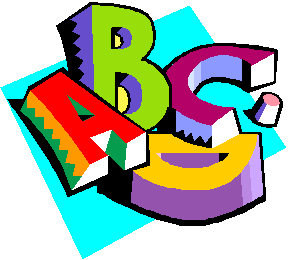 ReadingNon-Fiction:Exploring health books, advertisements, menus, brochures/leaflets during whole class and guided reading sessions. Identify features of nonfiction. Fiction: Exploring story structure using familiar textsOrder a familiar story using story language Discussing characters within a story, able to create character profiles Strategies: Predicting, Self-questioningPhonics, Spelling and VocabularyPhonics: Letters and Sounds phases 2 to 6 (as appropriate) - Year 2 focus on revision of phase 5 and teaching of phase 6 - reading and writing phase 5 and 6 soundsLearning to read and spell high frequency words from phases 5 and 6WritingNon-FictionPoetry: Shape poemsWriting sets of instructions (sequencing using first, then, next, finally)Writing information leaflets about healthy lifestylesPersuasive writing: Creating leaflets and posters to promote healthy lifestyles Fiction: Writing poetry to entertain - acrostic and rhyming poems linked to the environment Grammar and punctuationConsistently using capital letters and full stops in sentencesUnderstanding and using imperative verbs in instructional writing Using question words and question marks in writingEndings: -ed, -ingAdjectivesRhyming words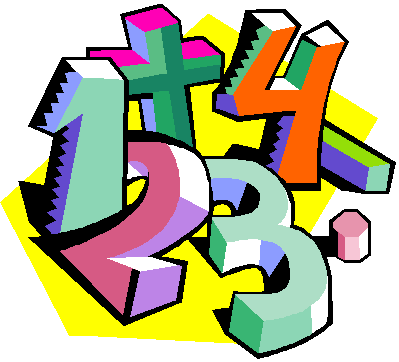 Stand alone MathsNumber:Place Value: Model numbers to hundreds or beyond using the base 10 place value system.Estimate quantities to 100 or beyond. Count in steps of 2, 3 and 5 from 0, and in tens from any number, forward and backward.Addition and Subtraction: Add and subtract numbers using concrete objects, pictorial representations and mentally, including: a two-digit number and ones, a two-digit number and tens. Develop strategies for memorising addition and subtraction number facts.Integrated Maths Shape and Space: Symmetry: Understand that there are relationships among and between 2D and 3D shapes.Tessellation: Understand that 2D and 3D shapes can be created by putting together and/or taking apart other shapes.Understand that examples of symmetry and transformations can be found in their immediate environment.MeasurementMoney: Find different combinations of coins that equal the same amounts of money.Time: Compare and sequence intervals of time.Know the number of minutes in an hour and the number of hours in a day.Estimating and measuring: Estimate and measure objects using standard units of measurement:Data handlingConcept of chance in daily lives: Understand the concept of chance in daily events (impossible, less likely, maybe, most likely, certain).Shape and SpaceDirections: Understand that directions can be used to describe pathways, regions, positions and boundaries of their immediate environment.Data handling: Understand that information about themselves and their surroundings can be collected and recorded in pictograms, tally charts. 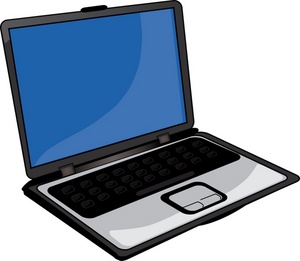 Integrated ICT:  Investigating:Use the internet to answer a question.Organising:Create  files and save them with a meaningful title (e.g. files in Pages) Collaborating:Share iPads to research/use app and take turns on IWB to play games or use websiteInvestigating:Talk about the usefulness of information/datACreatingCreate a document with text and images.Organising:Find saved filesStand Alone ICT: A responsible digital citizen:Use IT equipment responsibly and assist othersKeep passwords private and not use anyone else’s password.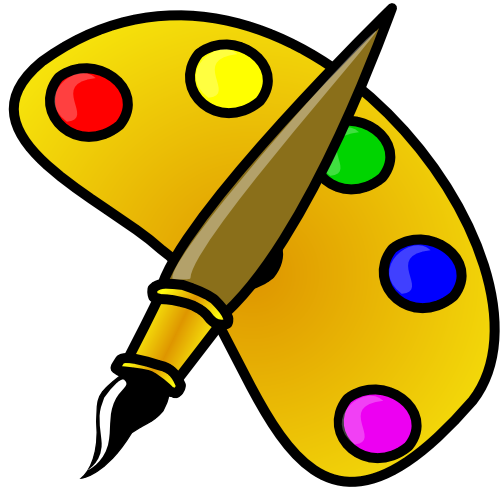 Drawing and sketchingConcentrating on observational drawing.Fruits and vegetables.Detailed observation looking at shape, outline, patterns and structure.How to draw what you see? Looking at the artist: CezannePrintingTechnique and skills of printing an image.Using recycled materials to create a piece of art.Printing using polystyrene, string, junk materials.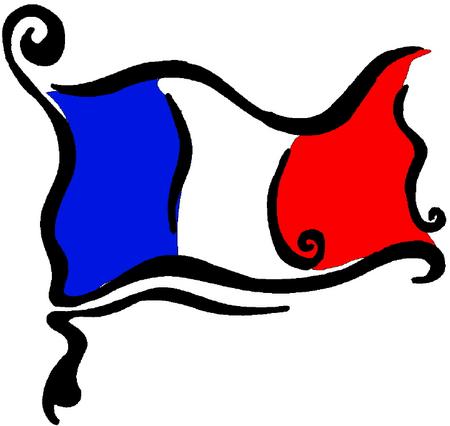 Greetings - Ask and respondBonjour, Salut, Ca va.Introduce Family and friendsVerbs for movementCounting to 20 and beyondMake own spoon puppets - give French names - role play.Nouns for foods and drinkExpressing likes and dislikes about food. J’aime/je n’aime pas…. List food and drink sain/pas sainColours - ‘Le citron n’est pas rouge’Writing colour phrasesGames and Christmas Songs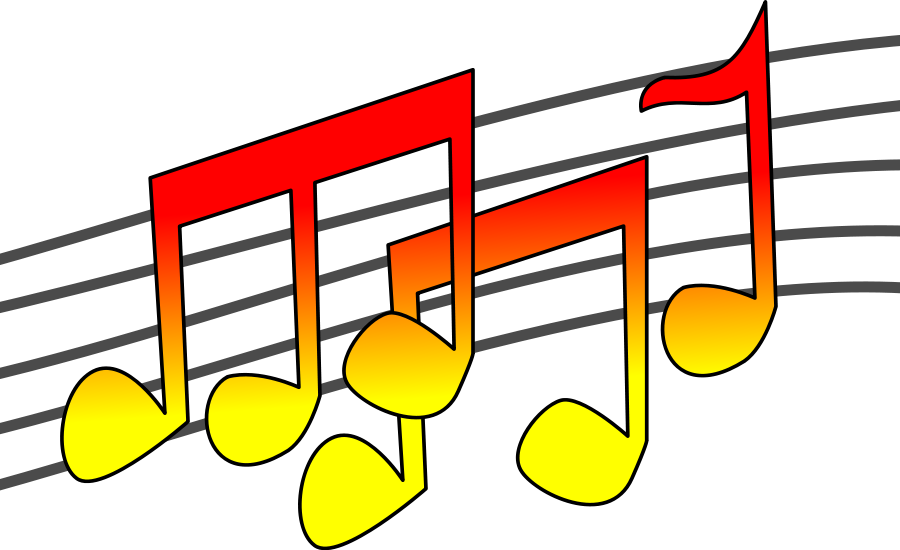 Integrated MusicT1A: Music classroom routines: how should we use the music classroom as a shared space during or out of music lessons?Developing habits and attitudes towards the proper use of instruments, safe use of electrical instruments and amps; the use of headphones for non-music class purposes.T1B: Sing recycle songs. Attempt to create a recycle song using the worlds from the unit’s vocabulary.Stand aloneSinging: songs from Red riding Hood series:  contrasting jumpy, fast rhythms of the words in the verses with words with with slower rhythmsInstruments: revising rhythm skills: tempo, beat, keeping in time and long/short.First steps in ocarina: play 2-3 notes with various lengths: eighth, quarter and half notes, as well as half rests.Preparations for the Winter Show.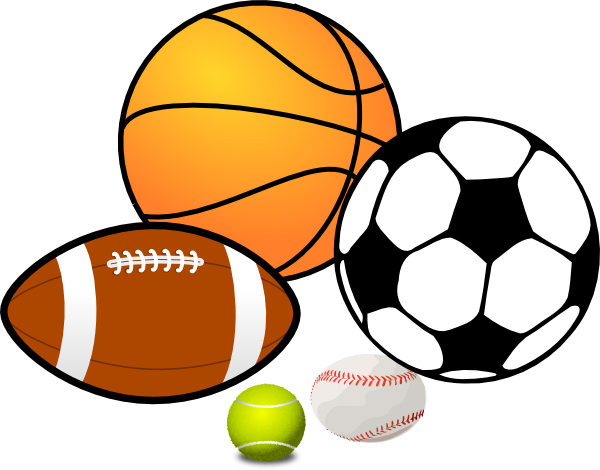 Movement CompositionStudents will continue to develop throwing, catching, bouncing and kicking skills. They will begin to apply these sport-specific skills to modified games of basketball, football and netball. Learning to work as part of a team will be an important aspect in Year 2 PE.Health- Related FitnessStudents will participate in a range of running and relay activities to develop their speed, endurance and agility. Through these activities, they will continue to develop a better understanding of how our body changes during exercise. Students will participate in circuit training, with a focus on learning to work independently in PE.